This contribution describes metadata specifications. It has been edited taking into account the format of the parameters exchanged in IEEE 1900.6.Some of them have the same definition in order to help the compatibility between the two standards.Informative: Metadata SpecificationThis appendix presents the structure of metadata used in the information message exchanged between Sensor Manager (SM) and Sensing Device (SD). First, metadata classification is reported in sub-clause A.1. Sub-clause A.2 elaborates on data types and structures required in formally describing metadata. Sub-clause A.3 then formally describes these parameters exchanged based on the data type descriptions given by A.2.Metadata categorizationThis sub-clause addresses the main categories of metadata included in the messages exchanged between SD and SM. They are categorized into three main classes having different purposes: Class A (System Metadata), Class B (Sensor settings) and Class C (Sensing related metadata).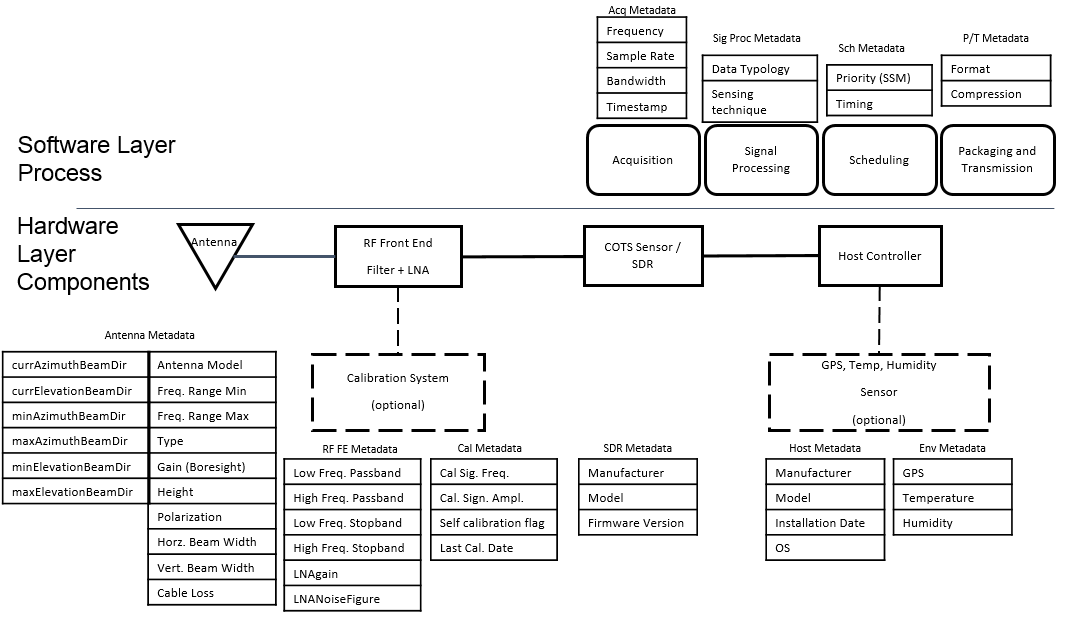 Figure A1: SSD model - Hardware layer components and Software layer processes with relevant metadataSystem MetadataClass A (System Metadata) includes all factory information related pieces of data and remain constant for the entire lifespan of the component (SD). Taking into account the metadata reported in figure A1, Antenna Metadata, RF Front-End Metadata, Calibration Metadata, SDR Metadata, Host Metadata are included in this category.Class A metadata is not subjected to any change since it is offered as a response to a specific query in SD association process.Current Status MetadataClass B (Current Status Metadata) includes data describing the actual configuration of the device, in terms of hardware (positioning, antenna configuration, etc.) and software (frequency settings, sampling rate, sensing algorithm, etc.).Class B metadata is provided to SM, after a specific user request, and can be subjected to modification and special settings by the Tasking Agent.Sensing related MetadataClass C (Sensing related metadata), specifying parameters strictly related to performed sensing action (scanned time, timestamp, atmosphere conditions, etc.);Class C metadata is not subjected to any change since it is offered as a response to a specific query in a Sensing request.Data TypesThis sub-clause defines the primitive data types, simple data types, and derived data types used in the definition of metadata defined in A.3. The physical units used in this definition are based on the International System of Units (SI) and are summarized in Table 1.Table A1: Units used in the description of MetadataSimple data typeIn this sub-clause are summarized the simple data type considered in this document.BooleanA primitive logical data type having one of two values of “true” (1, nonzero) or “false” (0, zero).IntegerA primitive integral data type representing natural numbers and their negatives. Note that common binary representations limit the number range due to machine word length restrictions. In this standard, the integer length is defined as 32-bit value.Unsigned integerA primitive data type representing non-negative integers.FloatA primitive data type storing real numbers, usually as floating-point numbers. Floating-point number representations as defined in IEEE Std 754TM-2008 can be taken as an example.ArrayA simple data type storing a collection of data values of a specified type.StringA simple data type storing a sequence of bytes or characters. A string is a special use of a one-dimensional array.Complex data typesThis sub-clause summarizes complex data types such as structured types or types that rely on specific interpretation or restriction of the underlying simple type.EnumerationAn enumeration is a listing of elements mapped to an index set consisting of natural numbers. That is, each element of the set is unambiguously represented by an ordinal value.ClusterA complex data type that aggregates a fixed set of labelled elements, possibly of different simple types, into a single element.Fixed-pointFixed-point numbers are rational numbers with a fixed length mantissa and a fixed exponent. In contrast to a floating-point representation, using a fixed length but variable exponent, the value range is limited by the mantissa length, but the resolution is constant over the value range. They can be realized by using an integer value in conjunction with an implicit multiplier.Unsigned fixed-pointUnsigned fixed-point numbers are non-negative fixed-point numbers.Description of metadataMetadata descriptions are given in a tabular form throughout A.3.1 through A.3.20. They consist of the metadata name and ID, a short textual description, and a type and size specification, if needed.⎯ Metadata name and IDMetadata name provides a unique identification of the parameter in human readable form, whereas the numerical ID is given to unambiguously identify the metadata in the process of information exchange between SCOS entities.⎯ Metadata type and sizeMetadata types are of one of the types defined by A.2. Some parameters may be further restricted in their value range or magnitude. The size field of the parameter description is supplementary information that is either a fixed value, determined by the number of elements contained, or variable if at least one of the elements contained is optional, or is of variable size itself. To avoid implementation dependent specifications for metadata, size is always given in terms of the underlying type.For metadata based on array types, the size is given as the number of elements stored in the array or as “variable” if the size of the array is unspecified. Note that variable size arrays demand for an implicit array length value in information exchange.For cluster types, the aggregated size depends on the implementation of the elements enclosed and thus is omitted in the parameter description. The implementation then will decide on the binary representation, encoding, and size in terms of bits or bytes and any tag or length values needed.Table 2 provides a summary of metadata and categorizes them into each of the three classes introduced in A.1.Table A2: Summary of metadataAntenna The Antenna metadata indicates specifications of the antenna as given by the manufacturer. The definition of each parameters and the related unit of measurements are reported in table A3.Table A3: Antenna metadata parameters descriptionCurrent Azimuth Beam DirectionCurrent Azimuth Beam Direction indicates the current direction of the antenna main beam in azimuthal plane. It is expressed in degrees from N and it is included in a range that has Antenna.Min.Azi.Beam.Dir. as lower boundary and Antenna.Max.Azi.Beam.Dir. as upper boundary.Current Elevation Beam DirectionCurrent elevation Beam Direction indicates the current direction of the antenna main beam in elevation plane. It is expressed in degrees from horizontal plane and it is included in a range that has Antenna.Min.Elev.Beam.Dir. as lower boundary and Antenna.Max.Elev.Beam.Dir. as upper boundary.RF Front-End MetadataThe RF Front-End metadata indicates specifications of the RF front-end as given by the manufacturer. The definition of each parameters and the related unit of measurements are reported in table A4.Table A4: Front-End metadata parameters descriptionCalibration MetadataCalibration metadata contains information about last calibration date of SD and, if it is able to execute self-calibration procedure, it also contains information about the reference signal generator built in. The definition of each parameters and the related unit of measurements are reported in table A5.Table A5: Calibration metadata parameters descriptionSDR MetadataSDR metadata contains information about SD computing hardware specifications as given by the manufacturer. The definition of each parameters and the related unit of measurements are reported in table A6.Table A6: SDR metadata parameters descriptionHost MetadataHost metadata contains information about the host controller of the SD. The host controller can be included in SD hardware or cab an external device that control and drives the sensor. The definition of each parameters and the related unit of measurements are reported in table A7.Table A7: Host metadata parameters descriptionEnvironmental MetadataEnvironmental metadata reports information about the environmental conditions experienced during the measurement process. The definition of each parameters and the related unit of measurements are reported in table A8.Table A8: Environmental metadata parameters descriptionReference GeolocationThis metadata indicates an absolute position of SD. This position is denoted considering the WGS 84 reference coordinate system or its successors (see National Imagery and Mapping Agency [ref]). The definition of each parameters and the related unit of measurements are reported in table A8.Table A9: Reference geolocation metadata parameters descriptionFrequencyFrequency denotes the center frequency of the channel where the SD is currently tuned. This parameter is given in Hz. It is realized as an unsigned fixed-point value assuming a resolution of 1 Hz and a maximum range of 0 to 232–1 Hz (i.e., the equivalent of a 32-bit mantissa)Sample rateIt is the current sampling rate adopted during the signal acquisition process. This parameter is given in Hz. It is realized as an unsigned fixed-point value assuming a resolution of 1 Hz and a maximum range of 0 to 232–1 Hz (i.e., the equivalent of a 32-bit mantissa).BandwidthBandwidth denotes the width of the channel where the SD is currently tuned. This parameter is given in Hz. It is realized as an unsigned fixed-point value assuming a resolution of 1 Hz and a maximum range of 0 to 232–1 Hz (i.e., the equivalent of a 32-bit mantissa).TimestampTimestamp denotes the time instant in which the SD has completed the acquisition. Scanned TimeThis metadata denotes the amount of time that the SD has employed to perform the sensing operation in a channel or set of channels.Data TypologyThis metadata denotes the description of the received data domain.Sensing TechniqueIt denotes the sensing technique currently adopted by the SD.PriorityPriority denotes the scheduling scheme used for incoming request.TimingTiming metadata denotes how the SD currently manages the sensing request that it receives.CompressionCompression metadata denotes the compression algorithm used in order to reduce the amount of data to transmit.FormatFormat metadata denotes data transmission format used for data transmission by the SD.Sensing device nameThis metadata denotes the name of the sensing device registered with SCOS operator.SCOS operatorIt denotes the name of the SCOS operator.SD ModeThis metadata indicates the mode in which the SD is currently operating.Type of the sensing deviceThis metadata indicates the type of SD.Sensing Device IDThis metadata indicates the unique ID associated to the SD.SD certificate fileThis metadata gives information about certificate file of the considered SD.UnitUnit symbolValueNotesecondsSI unitHertzHz1 Hz = 1/sSI derived unitmetermSI unitWattWkg·m2/s3SI derived unitPower ratiodB[dB]=10·log10(P1[W]/P2[W])dimensionlessPower ratio respect to 1 mWdBm[dBm]=10·log10(P1[W]/1 mW)dimensionlessradianrad1 rad = 180/πSI derived unit, dimensionlessdegree of arc°1° = π/180 raddimensionlessPower ratio respect to isotropic antennadBi[dBi]=10·log10(P1[W]/Pisotropic[W])dimensionlessKelvinKSI unitIDMetadata nameSub-clauseClass AClass BClass C001AntennaA.3.1X002Curr.Azi.Beam.Dir.A.3.2X003Curr.Elev.Beam.Dir.A.3.3X004Front-EndA.3.4X005CalA.3.5X006SDRA.3.6X007HostA.3.7X008EnvA.3.8X009RGeolocationA.3.9X010FrequencyA.3.10X011Sampl.RateA.3.11X012BandwidthA.3.12X013TimestampA.3.13X014Scan.TimeA.3.14X015Data.TypologyA.3.15X016Sens.AlgorithmA.3.16X017PriorityA.3.17X018TimingA.3.18X019CompressionA.3.19X020FormatA.3.20X021SDNameA.3.21X022SCOSOperatorA.3.22023SDModeA.3.23X024SDTypeA.3.24X025SDIDA.3.25X026SDCertA.3.26XMetadata name:AntennaMeas. Unit:--------Data type:ClusterClusterID:001Size:VariableDesc.:List of the Antenna specifications according to manufacturer specifications.List of the Antenna specifications according to manufacturer specifications.List of the Antenna specifications according to manufacturer specifications.List of the Antenna specifications according to manufacturer specifications.List of the Antenna specifications according to manufacturer specifications.List of the Antenna specifications according to manufacturer specifications.List of the Antenna specifications according to manufacturer specifications..0Antenna.ModelAntenna.ModelData type:Data type:Data type:StringString.1Antenna.Freq.minAntenna.Freq.minData type:Data type:Data type:Unsigned fixed-pointUnsigned fixed-point.2Antenna.Freq.maxAntenna.Freq.maxData type:Data type:Data type:Unsigned fixed-pointUnsigned fixed-point.3Antenna.TypeAntenna.TypeData type:Data type:Data type:StringString.4Antenna.GainAntenna.GainData type:Data type:Data type:FloatFloat.5Antenna.PolarizationAntenna.PolarizationData type:Data type:Data type:EnumerationEnumeration.6Antenna.HeightAntenna.HeightData type:Data type:Data type:FloatFloat.7Antenna.Horz.Beam.WidthAntenna.Horz.Beam.WidthData type:Data type:Data type:Fixed-pointFixed-point.8Antenna.Vert.Beam.WidthAntenna.Vert.Beam.WidthData type:Data type:Data type:Fixed-pointFixed-point.9Antenna.Min.Azi.Beam.Dir.Antenna.Min.Azi.Beam.Dir.Data type:Data type:Data type:Unsigned fixed-pointUnsigned fixed-point.10Antenna.Max.Azi.Beam.Dir.Antenna.Max.Azi.Beam.Dir.Data type:Data type:Data type:Unsigned fixed-pointUnsigned fixed-point.11Antenna.Min.Elev.Beam.Dir.Antenna.Min.Elev.Beam.Dir.Data type:Data type:Data type:Fixed-pointFixed-point.12Antenna.Max.Elev.Beam.Dir.Antenna.Max.Elev.Beam.Dir.Data type:Data type:Data type:Fixed-pointFixed-point.13Antenna.Cable.LossAntenna.Cable.LossData type:Data type:Data type:FloatFloat.14Reserved (for future use)Reserved (for future use)NameContentContentContentContentMeas. Unit:Antenna.ModelIt contains a string with the model of the installed antennaIt contains a string with the model of the installed antennaIt contains a string with the model of the installed antennaIt contains a string with the model of the installed antenna-----Antenna.Freq.minMin input frequency valueMin input frequency valueMin input frequency valueMin input frequency valueHzAntenna.Freq.maxMax input frequency valueMax input frequency valueMax input frequency valueMax input frequency valueHzAntenna.TypeAntenna typeAntenna typeAntenna typeAntenna type-----Antenna.GainAntenna gainAntenna gainAntenna gainAntenna gaindBiAntenna.PolarizationAntenna polarization Antenna polarization Antenna polarization Antenna polarization -----Antenna.PolarizationEnumeratorEnumeratorEnumeratorEnumeratorEnumerator “VL”“HL”“LHC”“RHC”“Slant”Value:Value:Value:Value:Value:01234-----Antenna.HeightAntenna heightAntenna heightAntenna heightAntenna heightmAntenna.Horz.Beam.WidthHorizontal 3-dB beamwidthHorizontal 3-dB beamwidthHorizontal 3-dB beamwidthHorizontal 3-dB beamwidth° (degree)Antenna.Vert.Beam.WidthVertical 3-dB beamwidthVertical 3-dB beamwidthVertical 3-dB beamwidthVertical 3-dB beamwidth° (degree)Antenna.Min.Azi.Beam.Dir.minimum direction of main beam in azimuthal plane expressed in degrees from Nminimum direction of main beam in azimuthal plane expressed in degrees from Nminimum direction of main beam in azimuthal plane expressed in degrees from Nminimum direction of main beam in azimuthal plane expressed in degrees from N° (degree)Antenna.Max.Azi.Beam.Dir.maximum direction of main beam in azimuthal plane expressed in degrees from Nmaximum direction of main beam in azimuthal plane expressed in degrees from Nmaximum direction of main beam in azimuthal plane expressed in degrees from Nmaximum direction of main beam in azimuthal plane expressed in degrees from N° (degree)Antenna.Min.Elev.Beam.Dir.minimum direction of main beam in elevation plane expressed in degrees from horizontal planeminimum direction of main beam in elevation plane expressed in degrees from horizontal planeminimum direction of main beam in elevation plane expressed in degrees from horizontal planeminimum direction of main beam in elevation plane expressed in degrees from horizontal plane° (degree)Antenna.Max.Elev.Beam.Dir.maximum direction of main beam in elevation plane expressed in degrees from horizontal planemaximum direction of main beam in elevation plane expressed in degrees from horizontal planemaximum direction of main beam in elevation plane expressed in degrees from horizontal planemaximum direction of main beam in elevation plane expressed in degrees from horizontal plane° (degree)Antenna.Cable.LossAttenuation introduced by the cable that connects the antenna with the RF front-endAttenuation introduced by the cable that connects the antenna with the RF front-endAttenuation introduced by the cable that connects the antenna with the RF front-endAttenuation introduced by the cable that connects the antenna with the RF front-enddBMetadata name:Curr.Azi.Beam.DirMeas. Unit:° (degree)Data type:Unsigned fixed-pointID:002Size:1Desc.:It indicates the current direction of the antenna main beam in azimuthal plane.It indicates the current direction of the antenna main beam in azimuthal plane.It indicates the current direction of the antenna main beam in azimuthal plane.It indicates the current direction of the antenna main beam in azimuthal plane.It indicates the current direction of the antenna main beam in azimuthal plane.It indicates the current direction of the antenna main beam in azimuthal plane.Range (min/resolution/max)Range (min/resolution/max)Antenna.Min.Azi.Beam.Dir.1°Antenna.Max.Azi.Beam.Dir.Antenna.Max.Azi.Beam.Dir.Metadata name:Curr.Azi.Beam.DirMeas. Unit:° (degree)Data type:Fixed-pointID:003Size:1Desc.:It indicates the current direction of the antenna main beam in elevation plane.It indicates the current direction of the antenna main beam in elevation plane.It indicates the current direction of the antenna main beam in elevation plane.It indicates the current direction of the antenna main beam in elevation plane.It indicates the current direction of the antenna main beam in elevation plane.It indicates the current direction of the antenna main beam in elevation plane.Range (min/resolution/max)Range (min/resolution/max)Antenna.Min.Elev.Beam.Dir.1°Antenna.Max.Elev.Beam.Dir.Antenna.Max.Elev.Beam.Dir.Metadata name:Front-EndMeas. Unit:--------Data type:ClusterClusterID:004Size:VariableDesc.:List of the RF Front-End specifications according to manufacturer specifications.List of the RF Front-End specifications according to manufacturer specifications.List of the RF Front-End specifications according to manufacturer specifications.List of the RF Front-End specifications according to manufacturer specifications.List of the RF Front-End specifications according to manufacturer specifications.List of the RF Front-End specifications according to manufacturer specifications.List of the RF Front-End specifications according to manufacturer specifications..0Front-End.Low.Freq.PassbandFront-End.Low.Freq.PassbandData type:Data type:Data type:Unsigned fixed-pointUnsigned fixed-point.1Front-End.High.Freq.PassbandFront-End.High.Freq.PassbandData type:Data type:Data type:Unsigned fixed-pointUnsigned fixed-point.2Front-End.Low.Freq.StopbandFront-End.Low.Freq.StopbandData type:Data type:Data type:Unsigned fixed-pointUnsigned fixed-point.3Front-End.High.Freq.StopbandFront-End.High.Freq.StopbandData type:Data type:Data type:Unsigned fixed-pointUnsigned fixed-point.4Front-End.LNA-GainFront-End.LNA-GainData type:Data type:Data type:FloatFloat.5Front-End.LNA-NFFront-End.LNA-NFData type:Data type:Data type:FloatFloat.6Reserved (for future use)Reserved (for future use)NameContentMeas. Unit:Front-End.Low.Freq.PassbandLow passband frequency evaluated at -1 dBHzFront-End.High.Freq.PassbandHigh passband frequency evaluated at -1 dBHzFront-End.Low.Freq.StopbandLow stopband frequency evaluated at -60 dBHzFront-End.High.Freq.StopbandHigh stopband frequency evaluated at -60 dBHzFront-End.LNA-GainLow Noise Amplifier GaindBFront-End.LNA-NFNoise Figure of Low Noise AmplifierdBMetadata name:CalMeas. Unit:--------Data type:ClusterClusterID:005Size:VariableDesc.:List of calibration parameters according to manufacturer specifications.List of calibration parameters according to manufacturer specifications.List of calibration parameters according to manufacturer specifications.List of calibration parameters according to manufacturer specifications.List of calibration parameters according to manufacturer specifications.List of calibration parameters according to manufacturer specifications.List of calibration parameters according to manufacturer specifications..0Cal.Last.Cal.DateCal.Last.Cal.DateData type:Data type:Data type:Unsigned integerUnsigned integer.1Cal.Self.Cal.FlagCal.Self.Cal.FlagData type:Data type:Data type:BooleanBoolean.2Cal.Sig.FreqCal.Sig.FreqData type:Data type:Data type:Unsigned fixed-pointUnsigned fixed-point.3Cal.Sig.AmplCal.Sig.AmplData type:Data type:Data type:FloatFloat.4Reserved (for future use)Reserved (for future use)NameContentMeas. Unit:Cal.Last.Cal.DateThe time stamp of the last calibration. It is denoted as a basic reference time value. Seconds since midnight (UTC) of January 1, 1970 absolute time.sCal.Self.Cal.FlagThis is set to “1” if the sensor performs a periodical self-calibration procedure. Otherwise it is set to “0” if the self-calibration is performed after a user request.-----Cal.Sig.FreqFrequency of the internal calibration source. If the SD is not equipped with an internal calibration source this parameter is set to the default value 0.HzCal.Sig.AmplAmplitude of the internal calibration source. If the SD is not equipped with an internal calibration source this parameter is set to the default value 0.dBMetadata name:SDRMeas. Unit:--------Data type:ClusterClusterID:006Size:VariableDesc.:List of SDR parameters according to manufacturer specifications.List of SDR parameters according to manufacturer specifications.List of SDR parameters according to manufacturer specifications.List of SDR parameters according to manufacturer specifications.List of SDR parameters according to manufacturer specifications.List of SDR parameters according to manufacturer specifications.List of SDR parameters according to manufacturer specifications..0SDR.ManufacturerSDR.ManufacturerData type:Data type:Data type:StringString.1SDR.ModelSDR.ModelData type:Data type:Data type:StringString.2SDR.FirmwareSDR.FirmwareData type:Data type:Data type:StringString.3Reserved (for future use)Reserved (for future use)NameContentMeas. Unit:SDR.ManufacturerSD manufacturer-----SDR.ModelSD model-----SDR.FirmwareCurrent firmware version-----Metadata name:HostMeas. Unit:--------Data type:ClusterClusterID:007Size:VariableDesc.:List of Host parameters according to manufacturer specifications and installation.List of Host parameters according to manufacturer specifications and installation.List of Host parameters according to manufacturer specifications and installation.List of Host parameters according to manufacturer specifications and installation.List of Host parameters according to manufacturer specifications and installation.List of Host parameters according to manufacturer specifications and installation.List of Host parameters according to manufacturer specifications and installation..0Host.ManufacturerHost.ManufacturerData type:Data type:Data type:StringString.1Host.ModelHost.ModelData type:Data type:Data type:StringString.2Host.OSHost.OSData type:Data type:Data type:StringString.3Host.Inst.DateHost.Inst.DateData type:Data type:Data type:Unsigned integerUnsigned integer.4Reserved (for future use)Reserved (for future use)NameContentMeas. Unit:Host.ManufacturerManufacturer of the host-----Host.ModelModel of the host-----Host.OSOperating system installed on the host-----Host.Inst.DateThe date when SD has been installed. It is denoted as a basic reference time value. Seconds since midnight (UTC) of January 1, 1970 absolute time.sMetadata name:EnvMeas. Unit:--------Data type:ClusterClusterID:008Size:VariableDesc.:List of Environment parameters.List of Environment parameters.List of Environment parameters.List of Environment parameters.List of Environment parameters.List of Environment parameters.List of Environment parameters..0Env.TemperatureEnv.TemperatureData type:Data type:Data type:FloatFloat.1Env.HumidityEnv.HumidityData type:Data type:Data type:FloatFloat.2Reserved (for future use)Reserved (for future use)NameContentMeas. Unit:Env.TemperatureEnvironmental temperatureKEnv.HumidityEnvironmental humidityg/m3Metadata name:RGeolocationMeas. Unit:--------Data type:ClusterClusterID:009Size:3Desc.:Basic reference geolocation parameter indicating the absolute geolocation of a SD based on the WGS 84 reference coordinate system or its successors.Basic reference geolocation parameter indicating the absolute geolocation of a SD based on the WGS 84 reference coordinate system or its successors.Basic reference geolocation parameter indicating the absolute geolocation of a SD based on the WGS 84 reference coordinate system or its successors.Basic reference geolocation parameter indicating the absolute geolocation of a SD based on the WGS 84 reference coordinate system or its successors.Basic reference geolocation parameter indicating the absolute geolocation of a SD based on the WGS 84 reference coordinate system or its successors.Basic reference geolocation parameter indicating the absolute geolocation of a SD based on the WGS 84 reference coordinate system or its successors.Basic reference geolocation parameter indicating the absolute geolocation of a SD based on the WGS 84 reference coordinate system or its successors..0RGeolocation.ElevRGeolocation.ElevData type:Data type:Data type:IntegerInteger.1RGeolocation.LatRGeolocation.LatData type:Data type:Data type:Fixed-pointFixed-point.2RGeolocation.LongRGeolocation.LongData type:Data type:Data type:Fixed-pointFixed-pointNameContentMeas. Unit:RGeolocation.ElevElevation is the altitude with respect to sea level.mRGeolocation.LatLatitude° (degree)RGeolocation.LongLongitude° (degree)Metadata name:FrequencyMeas. Unit:HzData type:Unsigned fixed-pointID:010Size:1Desc.:It denotes the center frequency of the channel where the SD is currently tuned.It denotes the center frequency of the channel where the SD is currently tuned.It denotes the center frequency of the channel where the SD is currently tuned.It denotes the center frequency of the channel where the SD is currently tuned.It denotes the center frequency of the channel where the SD is currently tuned.It denotes the center frequency of the channel where the SD is currently tuned.Range (min/resolution/max)Range (min/resolution/max)0 Hz1 Hz(232–1) Hz(232–1) HzMetadata name:Samp.RateMeas. Unit:HzData type:Unsigned fixed-pointID:011Size:1Desc.:It denotes the current sampling rate adopted during the signal acquisition process.It denotes the current sampling rate adopted during the signal acquisition process.It denotes the current sampling rate adopted during the signal acquisition process.It denotes the current sampling rate adopted during the signal acquisition process.It denotes the current sampling rate adopted during the signal acquisition process.It denotes the current sampling rate adopted during the signal acquisition process.Range (min/resolution/max)Range (min/resolution/max)0 Hz1 Hz(232–1) Hz(232–1) HzMetadata name:BandwidthMeas. Unit:HzData type:Unsigned fixed-pointID:012Size:1Desc.:It denotes the width of the channel where the SD is currently tuned.It denotes the width of the channel where the SD is currently tuned.It denotes the width of the channel where the SD is currently tuned.It denotes the width of the channel where the SD is currently tuned.It denotes the width of the channel where the SD is currently tuned.It denotes the width of the channel where the SD is currently tuned.Range (min/resolution/max)Range (min/resolution/max)0 Hz1 Hz(232–1) Hz(232–1) HzMetadata name:TimestampMeas. Unit:s, sData type:ClusterClusterID:013Size:2Desc.:It is the time instant in which the SD has completed the acquisition. It is denoted as a basic reference time value. Seconds since midnight (UTC) of January 1, 1970.It is the time instant in which the SD has completed the acquisition. It is denoted as a basic reference time value. Seconds since midnight (UTC) of January 1, 1970.It is the time instant in which the SD has completed the acquisition. It is denoted as a basic reference time value. Seconds since midnight (UTC) of January 1, 1970.It is the time instant in which the SD has completed the acquisition. It is denoted as a basic reference time value. Seconds since midnight (UTC) of January 1, 1970.It is the time instant in which the SD has completed the acquisition. It is denoted as a basic reference time value. Seconds since midnight (UTC) of January 1, 1970.It is the time instant in which the SD has completed the acquisition. It is denoted as a basic reference time value. Seconds since midnight (UTC) of January 1, 1970.It is the time instant in which the SD has completed the acquisition. It is denoted as a basic reference time value. Seconds since midnight (UTC) of January 1, 1970..0Timestamp.sTimestamp.sData type:Data type:Data type:Unsigned integerUnsigned integer.1Timestamp.usTimestamp.usData type:Data type:Data type:Unsigned integerUnsigned integerMetadata name:Scan.TimeMeas. Unit:msData type:Unsigned fixed-pointID:014Size:1Desc.:It denotes the amount of time that the SD has employed to perform the sensing operation in a channel or set of channels.It denotes the amount of time that the SD has employed to perform the sensing operation in a channel or set of channels.It denotes the amount of time that the SD has employed to perform the sensing operation in a channel or set of channels.It denotes the amount of time that the SD has employed to perform the sensing operation in a channel or set of channels.It denotes the amount of time that the SD has employed to perform the sensing operation in a channel or set of channels.It denotes the amount of time that the SD has employed to perform the sensing operation in a channel or set of channels.Range (min/resolution/max)Range (min/resolution/max)0 ms1 ms(232–1) ms(232–1) msMetadata name:Data.TypologyMeas. Unit:--------Data type:EnumerationEnumerationID:015Size:1Desc.:Unique identification of the possible data typology of the received data.Unique identification of the possible data typology of the received data.Unique identification of the possible data typology of the received data.Unique identification of the possible data typology of the received data.Unique identification of the possible data typology of the received data.Unique identification of the possible data typology of the received data.Unique identification of the possible data typology of the received data.EnumeratorI/Q.TimeI/Q.TimeValue:Value:Value:00EnumeratorFFTFFTValue:Value:Value:11EnumeratorPSDPSDValue:Value:Value:22EnumeratorI/Q.FreqI/Q.FreqValue:Value:Value:33EnumeratorTime.sampleTime.sampleValue:Value:Value:44EnumeratorOccupiedOccupiedValue:Value:Value:55Note: FFT stands for Fast Fourier Transform and PSD stands for Power Spectral Density. I/Q.Time and I/Q.Freq denote the I/Q sample in time domain and the spectrum of the I/Q component, respectively. Time.sample is the acquired signal and occupied is used if the output is Boolean variable (the SD has scanned only one channel) or an array of Boolean variables (the SD has scanned more than one channel). “1” means that the scanned channel is occupied “0” otherwise.Note: FFT stands for Fast Fourier Transform and PSD stands for Power Spectral Density. I/Q.Time and I/Q.Freq denote the I/Q sample in time domain and the spectrum of the I/Q component, respectively. Time.sample is the acquired signal and occupied is used if the output is Boolean variable (the SD has scanned only one channel) or an array of Boolean variables (the SD has scanned more than one channel). “1” means that the scanned channel is occupied “0” otherwise.Note: FFT stands for Fast Fourier Transform and PSD stands for Power Spectral Density. I/Q.Time and I/Q.Freq denote the I/Q sample in time domain and the spectrum of the I/Q component, respectively. Time.sample is the acquired signal and occupied is used if the output is Boolean variable (the SD has scanned only one channel) or an array of Boolean variables (the SD has scanned more than one channel). “1” means that the scanned channel is occupied “0” otherwise.Note: FFT stands for Fast Fourier Transform and PSD stands for Power Spectral Density. I/Q.Time and I/Q.Freq denote the I/Q sample in time domain and the spectrum of the I/Q component, respectively. Time.sample is the acquired signal and occupied is used if the output is Boolean variable (the SD has scanned only one channel) or an array of Boolean variables (the SD has scanned more than one channel). “1” means that the scanned channel is occupied “0” otherwise.Note: FFT stands for Fast Fourier Transform and PSD stands for Power Spectral Density. I/Q.Time and I/Q.Freq denote the I/Q sample in time domain and the spectrum of the I/Q component, respectively. Time.sample is the acquired signal and occupied is used if the output is Boolean variable (the SD has scanned only one channel) or an array of Boolean variables (the SD has scanned more than one channel). “1” means that the scanned channel is occupied “0” otherwise.Note: FFT stands for Fast Fourier Transform and PSD stands for Power Spectral Density. I/Q.Time and I/Q.Freq denote the I/Q sample in time domain and the spectrum of the I/Q component, respectively. Time.sample is the acquired signal and occupied is used if the output is Boolean variable (the SD has scanned only one channel) or an array of Boolean variables (the SD has scanned more than one channel). “1” means that the scanned channel is occupied “0” otherwise.Note: FFT stands for Fast Fourier Transform and PSD stands for Power Spectral Density. I/Q.Time and I/Q.Freq denote the I/Q sample in time domain and the spectrum of the I/Q component, respectively. Time.sample is the acquired signal and occupied is used if the output is Boolean variable (the SD has scanned only one channel) or an array of Boolean variables (the SD has scanned more than one channel). “1” means that the scanned channel is occupied “0” otherwise.Note: FFT stands for Fast Fourier Transform and PSD stands for Power Spectral Density. I/Q.Time and I/Q.Freq denote the I/Q sample in time domain and the spectrum of the I/Q component, respectively. Time.sample is the acquired signal and occupied is used if the output is Boolean variable (the SD has scanned only one channel) or an array of Boolean variables (the SD has scanned more than one channel). “1” means that the scanned channel is occupied “0” otherwise.Metadata name:Sens.AlgorithmMeas. Unit:--------Data type:EnumerationEnumerationID:016Size:1Desc.:Unique identification of the sensing technique currently adopted by the SD.Unique identification of the sensing technique currently adopted by the SD.Unique identification of the sensing technique currently adopted by the SD.Unique identification of the sensing technique currently adopted by the SD.Unique identification of the sensing technique currently adopted by the SD.Unique identification of the sensing technique currently adopted by the SD.Unique identification of the sensing technique currently adopted by the SD.EnumeratorCyclostationarityCyclostationarityValue:Value:Value:00EnumeratorEnergy.detectionEnergy.detectionValue:Value:Value:11EnumeratorCustomCustomValue:Value:Value:22Metadata name:PriorityMeas. Unit:--------Data type:EnumerationEnumerationID:017Size:1Desc.:Unique identification of the priority criterium currently employed by the SD.Unique identification of the priority criterium currently employed by the SD.Unique identification of the priority criterium currently employed by the SD.Unique identification of the priority criterium currently employed by the SD.Unique identification of the priority criterium currently employed by the SD.Unique identification of the priority criterium currently employed by the SD.Unique identification of the priority criterium currently employed by the SD.EnumeratorFCFSFCFSValue:Value:Value:00EnumeratorRRRRValue:Value:Value:11EnumeratorCustomCustomValue:Value:Value:22Note: FCFS stands for First Come First Served and RR stands for Round Robin.Note: FCFS stands for First Come First Served and RR stands for Round Robin.Note: FCFS stands for First Come First Served and RR stands for Round Robin.Note: FCFS stands for First Come First Served and RR stands for Round Robin.Note: FCFS stands for First Come First Served and RR stands for Round Robin.Note: FCFS stands for First Come First Served and RR stands for Round Robin.Note: FCFS stands for First Come First Served and RR stands for Round Robin.Note: FCFS stands for First Come First Served and RR stands for Round Robin.Metadata name:TimingMeas. Unit:--------Data type:EnumerationEnumerationID:018Size:1Desc.:Unique identification of the timing criterium currently employed by the SD.Unique identification of the timing criterium currently employed by the SD.Unique identification of the timing criterium currently employed by the SD.Unique identification of the timing criterium currently employed by the SD.Unique identification of the timing criterium currently employed by the SD.Unique identification of the timing criterium currently employed by the SD.Unique identification of the timing criterium currently employed by the SD.EnumeratorOn.DemandOn.DemandValue:Value:Value:00EnumeratorTimed.with.periodicityTimed.with.periodicityValue:Value:Value:11Metadata name:CompressionMeas. Unit:--------Data type:EnumerationEnumerationID:019Size:1Desc.:Unique identification of the compression algorithm used by the SD in order to reduce the amount of data to transmit.Unique identification of the compression algorithm used by the SD in order to reduce the amount of data to transmit.Unique identification of the compression algorithm used by the SD in order to reduce the amount of data to transmit.Unique identification of the compression algorithm used by the SD in order to reduce the amount of data to transmit.Unique identification of the compression algorithm used by the SD in order to reduce the amount of data to transmit.Unique identification of the compression algorithm used by the SD in order to reduce the amount of data to transmit.Unique identification of the compression algorithm used by the SD in order to reduce the amount of data to transmit.EnumeratorLZLZValue:Value:Value:00EnumeratorDEFLATEDEFLATEValue:Value:Value:11Note: LZ is the Lempel-Ziv compression method.Note: LZ is the Lempel-Ziv compression method.Note: LZ is the Lempel-Ziv compression method.Note: LZ is the Lempel-Ziv compression method.Note: LZ is the Lempel-Ziv compression method.Note: LZ is the Lempel-Ziv compression method.Note: LZ is the Lempel-Ziv compression method.Note: LZ is the Lempel-Ziv compression method.Metadata name:FormatMeas. Unit:--------Data type:EnumerationEnumerationID:020Size:1Desc.:Unique identification of the data transmission format used for data transmission by the SD.Unique identification of the data transmission format used for data transmission by the SD.Unique identification of the data transmission format used for data transmission by the SD.Unique identification of the data transmission format used for data transmission by the SD.Unique identification of the data transmission format used for data transmission by the SD.Unique identification of the data transmission format used for data transmission by the SD.Unique identification of the data transmission format used for data transmission by the SD.EnumeratorLittle.EndianLittle.EndianValue:Value:Value:00EnumeratorBig.EndianBig.EndianValue:Value:Value:11Metadata name:SDNameMeas. Unit:-----Data type:StringID:021Size:1Desc.:It denotes the name of the sensing device registered with SCOS operator.It denotes the name of the sensing device registered with SCOS operator.It denotes the name of the sensing device registered with SCOS operator.It denotes the name of the sensing device registered with SCOS operator.It denotes the name of the sensing device registered with SCOS operator.It denotes the name of the sensing device registered with SCOS operator.Metadata name:SCOSOperatorMeas. Unit:-----Data type:StringID:022Size:1Desc.:It denotes the name of the SCOS operator.It denotes the name of the SCOS operator.It denotes the name of the SCOS operator.It denotes the name of the SCOS operator.It denotes the name of the SCOS operator.It denotes the name of the SCOS operator.Metadata name:SDModeMeas. Unit:--------Data type:EnumerationEnumerationID:023Size:1Desc.:Unique identification of the mode in which the SD is currently operating.Unique identification of the mode in which the SD is currently operating.Unique identification of the mode in which the SD is currently operating.Unique identification of the mode in which the SD is currently operating.Unique identification of the mode in which the SD is currently operating.Unique identification of the mode in which the SD is currently operating.Unique identification of the mode in which the SD is currently operating.EnumeratorOnlineOnlineValue:Value:Value:00EnumeratorOfflineOfflineValue:Value:Value:11Metadata name:SDTypeMeas. Unit:--------Data type:EnumerationEnumerationID:024Size:1Desc.:Unique identification of the SD type.Unique identification of the SD type.Unique identification of the SD type.Unique identification of the SD type.Unique identification of the SD type.Unique identification of the SD type.Unique identification of the SD type.EnumeratorSD.FullSD.FullValue:Value:Value:00EnumeratorSD.ProxySD.ProxyValue:Value:Value:11Metadata name:SDIDMeas. Unit:--------Data type:Unsigned integerID:025Size:1Desc.:The unique ID assigned to the sensing device.The unique ID assigned to the sensing device.The unique ID assigned to the sensing device.The unique ID assigned to the sensing device.The unique ID assigned to the sensing device.The unique ID assigned to the sensing device.Metadata name:SDCertMeas. Unit:-----Data type:ClusterClusterID:026Size:3Desc.:It gives information about certificate file of the considered SD.It gives information about certificate file of the considered SD.It gives information about certificate file of the considered SD.It gives information about certificate file of the considered SD.It gives information about certificate file of the considered SD.It gives information about certificate file of the considered SD.It gives information about certificate file of the considered SD..0SDCert.PathSDCert.PathData type:Data type:Data type:StringString.1SDCert.NameSDCert.NameData type:Data type:Data type:StringString.2SDCert.Cert.AuthSDCert.Cert.AuthData type:Data type:Data type:StringString